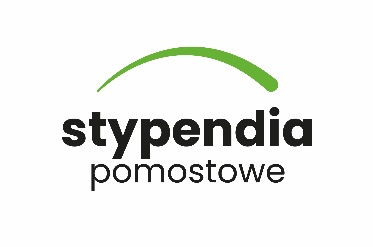 Łódź, 15.04.2024Stypendia Pomostowe - most do lepszej przyszłościMaturzyści z małych miejscowości i niezamożnych rodzin mogą ubiegać się o stypendium na I rok studiów dziennych w ramach ogólnopolskiego programu Stypendiów Pomostowych. Aż 10 tys. złotych wsparcia dla młodzieży, która poza dobrymi wynikami w nauce, spełnia pozostałe warunki programu.  Od 9 lipca wnioski o Stypendium Pomostowe składać mogą maturzyści przyjęci na polskie uczelnie publiczne na I rok studiów dziennych, pochodzący ze wsi lub małych miejscowości (do 20 tys. mieszkańców) i z niezamożnych rodzin (dochód brutto na osobę nie może przekraczać 2 969 zł), którzy dodatkowo spełniają jeden z warunków programu: • są finalistami olimpiad przedmiotowych w szkole średniej, • pochodzą z rodziny wielodzietnej lub są wychowankami rodziny zastępczej bądź państwowego domu dziecka, • posiadają rekomendację lokalnej organizacji pozarządowej biorącej udział w programie. Stypendium Pomostowe na I rok studiów wynosi 10 tys. złotych i jest wypłacane w ratach, przez 10 miesięcy roku akademickiego. Uczestnicy programu wykazujący dobre wyniki w nauce podczas I roku, mogą skorzystać ze stypendiów na kolejne lata nauki, ze stypendiów językowych, stypendiów na staże zagraniczne, mogą również brać udział w warsztatach rozwijających ich kompetencje.Rekrutacja do programu odbędzie się online na stronie: www.stypendia-pomostowe.plWnioski będą przyjmowane od 9 lipca do 20 sierpnia br.Program Stypendiów Pomostowych zainicjowano w 2002 roku przez Polsko-Amerykańską Fundację Wolności. Od początku zarządza nim Fundacja Edukacyjna Przedsiębiorczości. Jest jednym 
z największych pozarządowych programów stypendialnych w Polsce. Dotychczas, w ramach programu, przyznano 27 500 różnego rodzaju stypendiów, w tym prawie 19 000 na pierwszy rok studiów.Autorem i partnerem strategicznym Programu jest Polsko-Amerykańska Fundacja Wolności. Partnerami Programu są: Fundacja Inter Cars, a także koalicja kilkudziesięciu lokalnych organizacji pozarządowych. Na realizację dwudziestu dwóch edycji programu Partnerzy przeznaczyli dotąd 142,5 mln zł.Program jest realizowany przy współpracy Centrum im. Profesora Bronisława Geremka oraz Pracowni Badań i Innowacji Społecznych „Stocznia”. Patronat medialny nad programem sprawują: Rzeczpospolita, Forum Akademickie, Perspektywy oraz portal DlaStudenta.**********************Więcej informacji:Karolina Biel, Fundacja Edukacyjna Przedsiębiorczości, Młodsza specjalistka ds. Komunikacji i PR, k.biel@fundacjafep.pl; kom.: 660 223 851https://www.stypendia-pomostowe.pl/